Visual Studio 2013 Ultimate Editionのインストール最終更新: 2017年11月18日URL: https://www.kunihikokaneko.com/dblab/toolchain/visualstudio2013.docxもしくは https://www.kunihikokaneko.com/dblab/toolchain/visualstudio2013.pdfVisual Studioは，マイクロソフトの統合開発環境．複数のバージョンの Visual Studio を併用する場合には，リリースの順（例えば 2013→2015の順）にインストールを行うこと．キーワード：Visual Studio 2013, プロジェクトの新規作成, Windows目次１．インストール手順　・・・・・・・・・・・・・・・・・・・・・・・・・・・・・・・・・・・　２２．「Win32 コンソールアプリケーション」のプロジェクト作成　・・・・・・・・・・・・・・・・　６１．インストール手順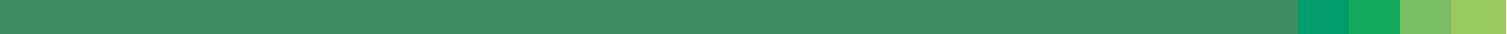 インストール インストールを開始したいので，vs_ultimate.exe を管理者として実行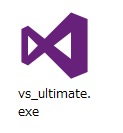 ② ライセンス条項を確認し，「次へ」をクリック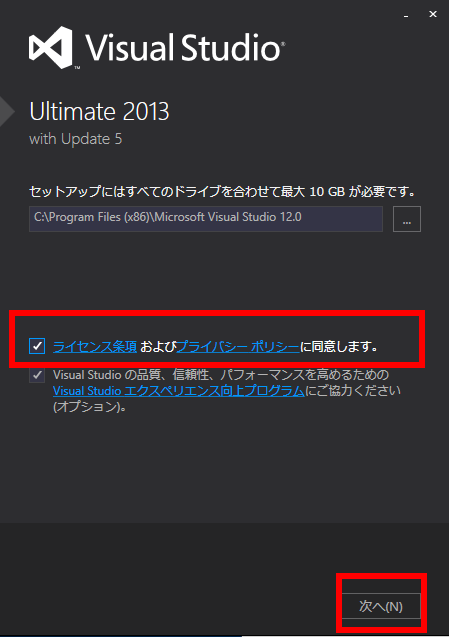 ③ インストールするオプション機能は既定（デフォルト）のままでよい．「インストール」をクリックする．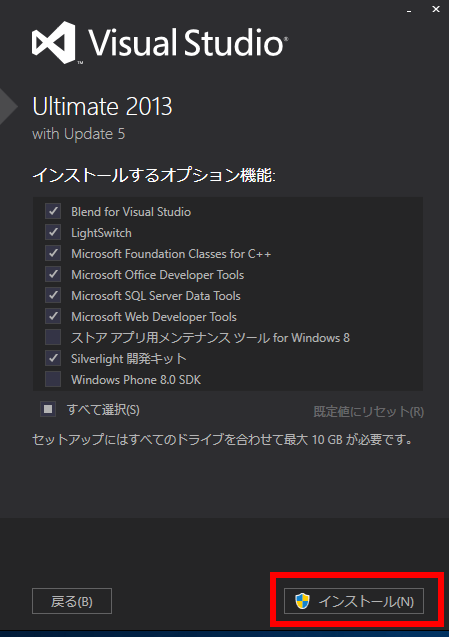  「セットアップが完了しました」の表示を確認．「起動」をクリック．起動することを確認．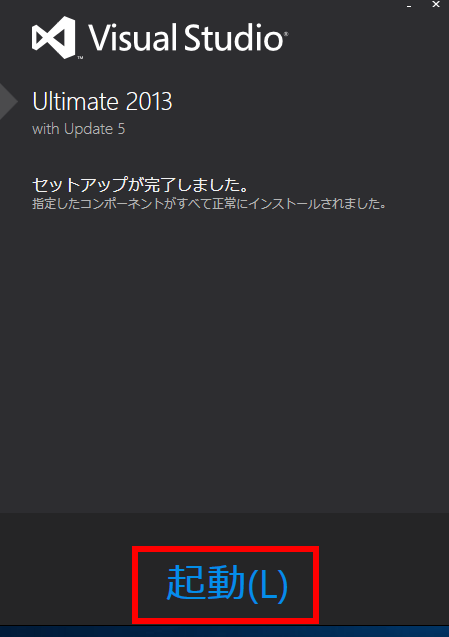 ⑤ C:\Program Files (x86)\Microsoft Visual Studio 12.0 にインストールされる．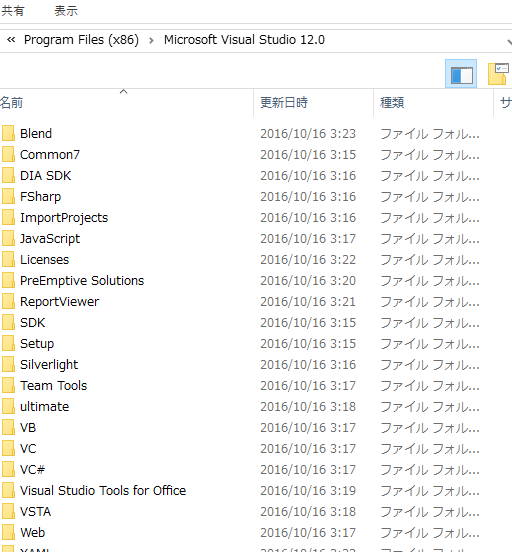 初回起動時の設定 サインインは「後で行う．」をクリック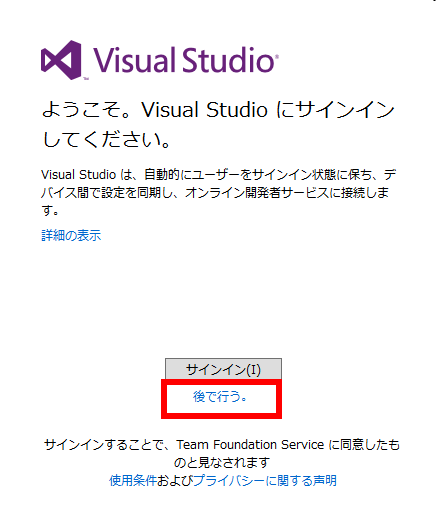 環境設定を行い，「Visual Studio の開始」をクリック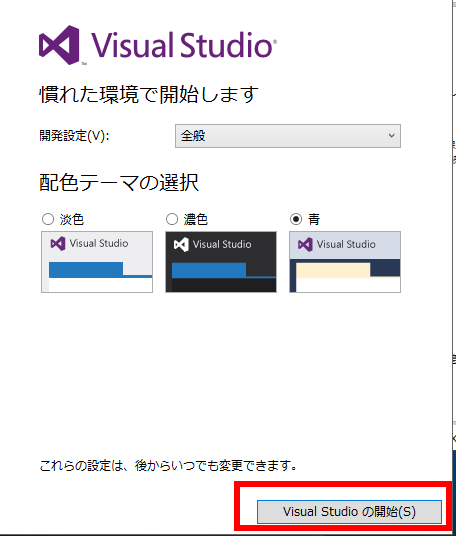 次のような画面が開く．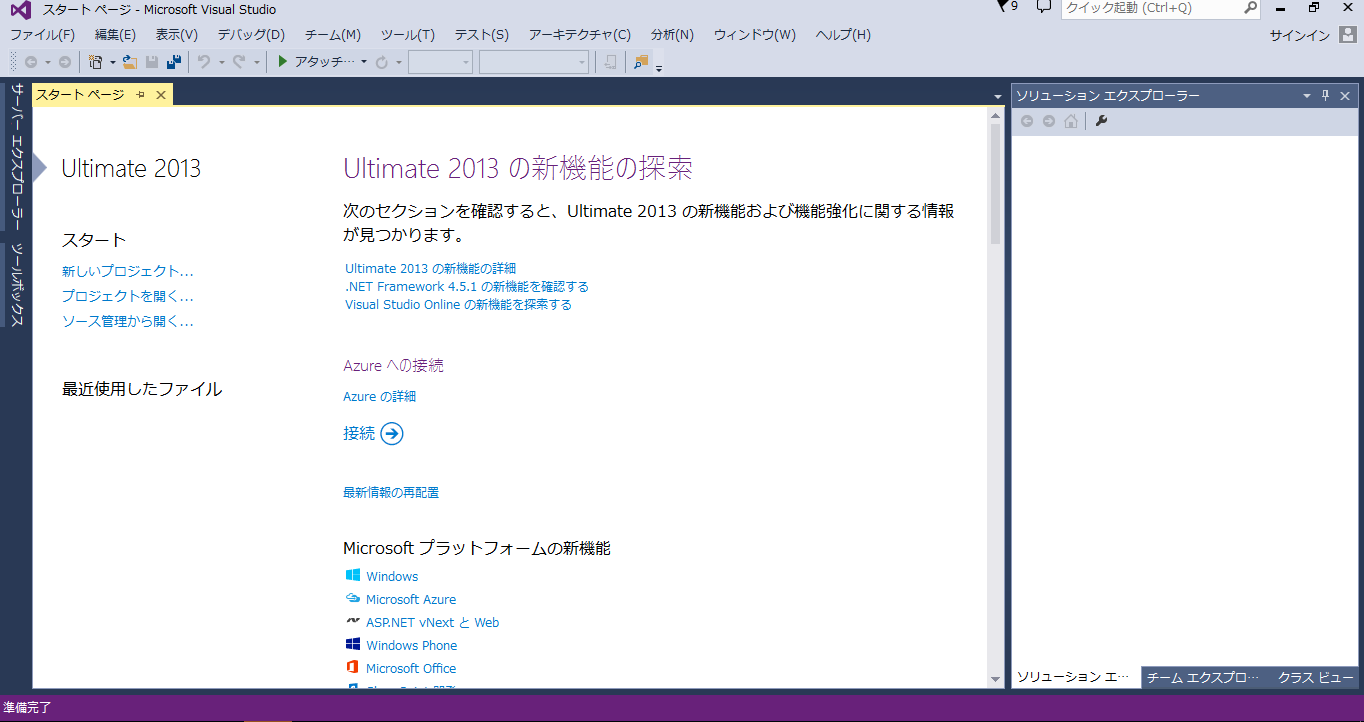 ２．「Win32 コンソールアプリケーション」のプロジェクト作成「Win32 コンソールアプリケーション」のプロジェクト作成 「ファイル」→「新規作成」→「プロジェクト」と操作する．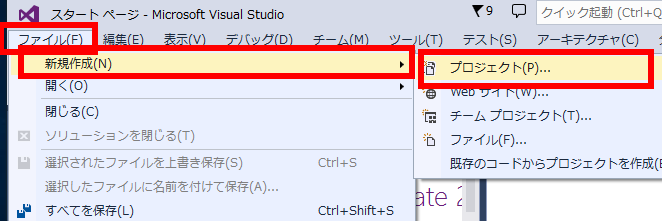 ② 「Visual C++」→「Win32 コンソールアプリケーション」と操作し，「OK」をクリック．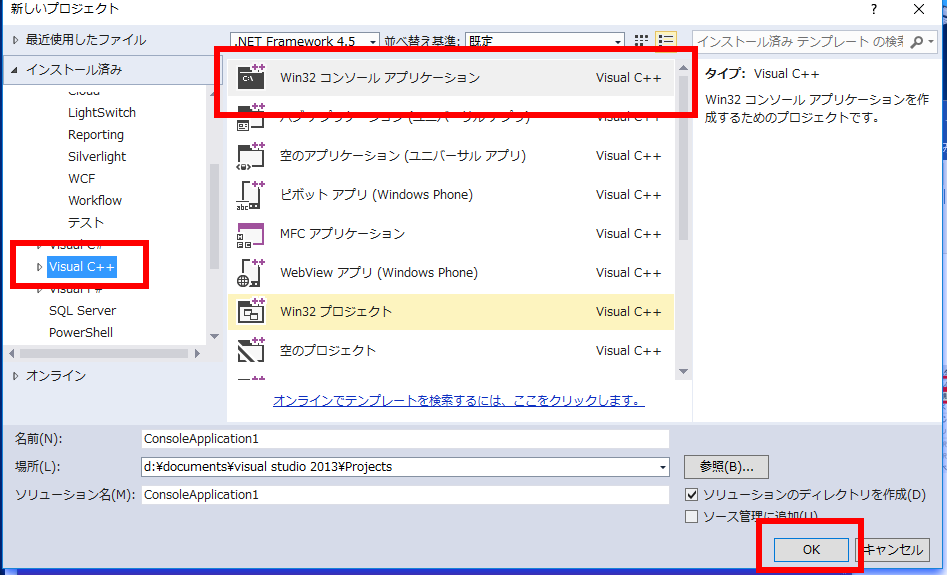 ③ ようこそ画面では，「次へ」をクリック．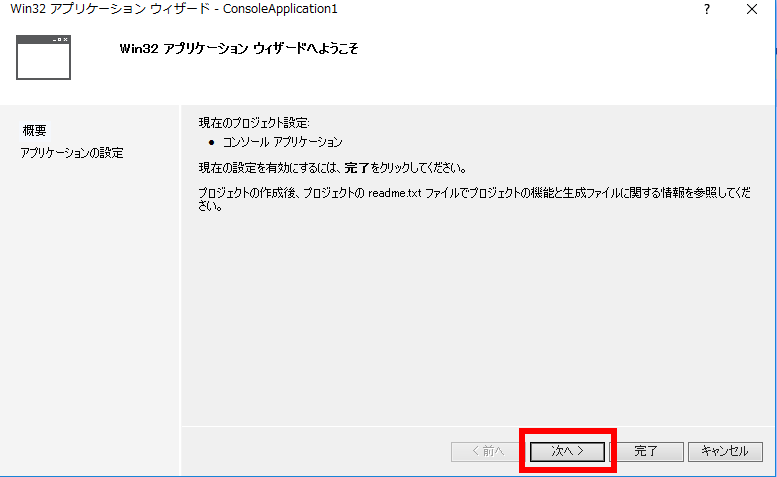 ④ アプリケーションの設定は，既定（デフォルト）のままでよい．「完了」をクリック．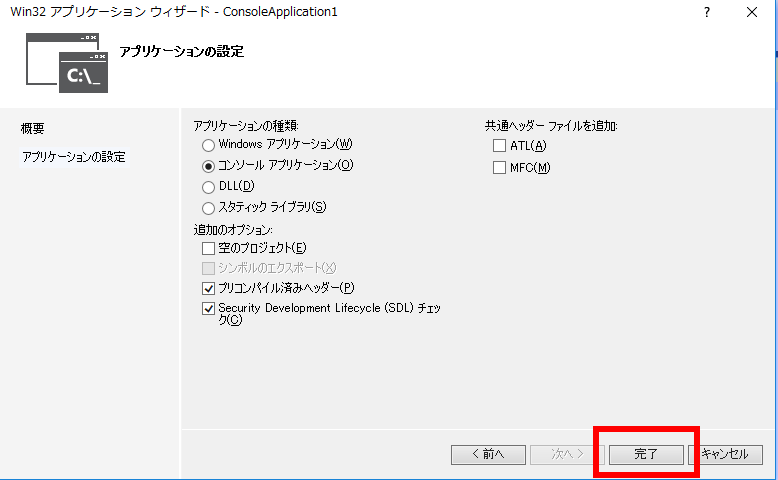 ⑤ プロジェクトが作成されるので，確認する．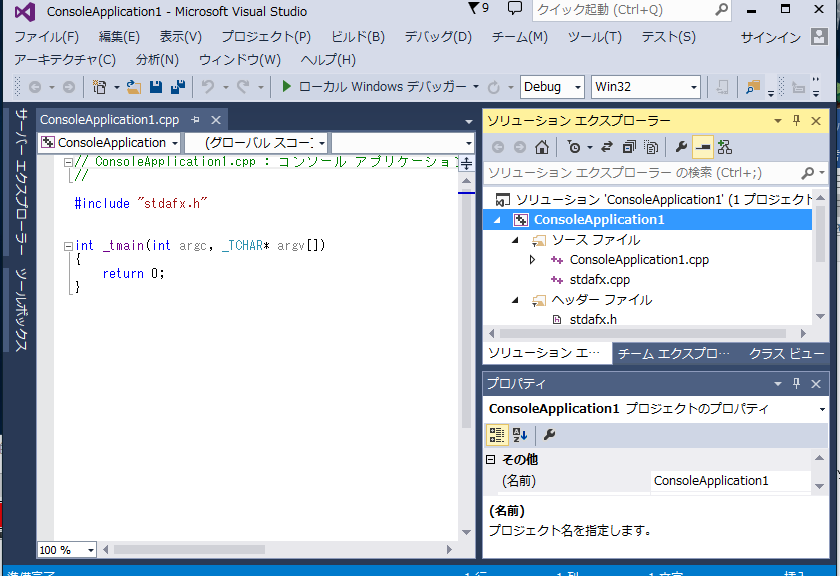 ⑥ ビルドしたいときは，「ビルド」→「ソリューションのビルド」と操作する．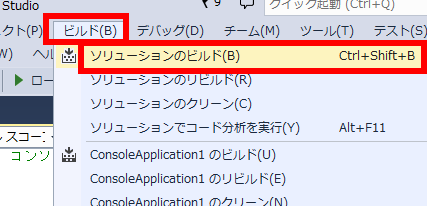 